1 Make a copy of this document so that you may work in it 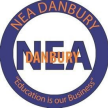 2023 NEA-Danbury Scholarship Application (5 pages) NEA-Danbury scholarships are available to high school seniors planning to pursue a post-secondary education and whose parent(s) are NEA-Danbury members.  Four $1,000 scholarships will be awarded. The completed DIGITAL application must be received by NEA Danbury before 3 p.m. April 6, 2023, to be considered for the award. (Application packet is available at neadanbury.org). Late applications, incorrect applications, or incomplete applications will not be considered -- no exceptions. Please follow directions. The union will accept only digital applications. All materials, save for the applicant’s official transcript (this should be scanned and attached), must be produced in a Google Doc and shared to vice president Thomas Ross at rossth@danbury.k12.ct.us NEA-Danbury Scholarship Criteria To apply for this scholarship: *A parent must be an active, dues-paying NEA-Danbury member *The senior must write an original essay *The senior must include an official transcript from your high school *You must email your application to rossth@danbury.k12.ct.us by 3 p.m. April 6, 2023.                                                                                                                                                   2Academic/school criteria Your application will be judged on: *Academic excellence*Participation in high school-related activities, clubs, sports, etc. *Community service *Work-related experience *Leadership roles*Essay response *Personal interview (only if the committee deems additional information is necessary). Additional information: *We will communicate with you and your parents through your provided email addresses. Please monitor your email accounts. *This application is available at neadanbury.org under “More” and “Important Forms” ----------------------------------------------------------------------------------------------------------------NEA Danbury Scholarship Application Directions (All parts of the application are to be completed digitally)● The essay (item 7) is to be typed in MLA 8 formatting. The essay must be no longer than 2 pages, double-spaced using a 12-point font. (DO NOT include your name in, or on, any part of the essay. Do not include an MLA name block. Page numbers in upper right are fine, but don’t include your last name). Please acknowledge: I hereby apply for a scholarship award from NEA-Danbury and attest that I meet the criteria stated above. I understand that scholarships are a one-time award for the fall semester of 2022 and will be issued in your name either in person or via USPS. Personal Information3 Name of NEA-Danbury member, ID number (This is a must. Union ID is on member’s union-issued wallet card, on NEA Today or CEA Advisor mailing labels, or may be looked up at cea.org), work location, school email, spouse’s name.  Application 1. Anticipated post-high school institution to attend in fall of 2023 & anticipated area of study (write “TBD” if to be determined) 2. Your high school              Full name of principal                    Town 3. Academic achievements Outstanding high school academic achievements                                           Years attained4 4. High school-related activities, clubs, sports and honors (leadership roles: captain, officer, team leader, etc. If none, mark N/A) Activity                        Years of participation   Leadership role            Honors, achievements 5. Community service/volunteer activities (If no leadership role, mark N/A) Activity                                                                    Year of service              Leadership role 6. Work experience during high school years (If no management role, mark N/A) Workplace                   Position                         Management role         Years 7. Personal Essay PromptHelp us to understand who you are. You should write about any topic that you feel will allow the committee members to get to know you better. The essay should focus on you. If you write about how a relative or a friend influenced or inspired you, be sure to keep the focus on5 you. The essay is to be no longer than 2 pages, and it is to follow MLA 8 formatting. DO NOT PUT YOUR NAME ON OR IN THE ESSAY; IGNORE THAT PART OF THE MLA REQUIREMENT. 8. Official Transcript Do not forget to attach a scanned copy of your official transcript. If your school would rather forward an electronic copy to us, have your counselor scan and email it to rossth@danbury.k12.ct.us before the due date. *Please note: Finalists may be called to virtually meet with the NEA-Danbury Scholarship Committee for an interview if members believe it’s necessary to help make a decision.Winning applicants will be notified by email and invited along with their parents to our last Rep Council meeting of the year, June 14, for a small presentation ceremony. Those who can’t attend will receive their award through USPS. Questions? Email Mr. Ross at rossth@danbury.k12.ct.usDigital signature if possibleToday’s dateFull nameStreet addressCity, Zip CodeCell phone #Email you monitorDate of birthName & union ID #Work locationSchool emailSpouse’s name